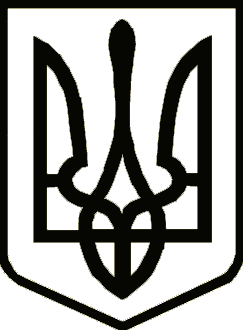 Україна	                  СРІБНЯНСЬКА СЕЛИЩНА РАДАРОЗПОРЯДЖЕННЯПро скликання засідання виконавчогокомітету Срібнянської селищної радиВідповідно до статті 53 та пункту 20 частини четвертої статті 42 Закону України «Про місцеве самоврядування в Україні», зобов’язую:Скликати засідання виконавчого комітету Срібнянської селищної ради 04 липня 2023 року о 15 -00 в залі засідань селищної ради.На розгляд засідання виконавчого комітету винести питання:Про внесення змін до показників селищного  бюджету на 2023  рік.Про внесення змін до рішення виконавчого комітету селищної ради від 18.11.2022 № 164 «Про створення комісії для комплексного визначення ступеня індивідуальних потреб особи, яка потребує надання соціальних послуг».Про видалення зелених насаджень.Про розгляд звернень громадян.Секретар ради                                                                      Ірина МАРТИНЮК003 липня2023 року    смт Срібне			      №93